Консультация для родителей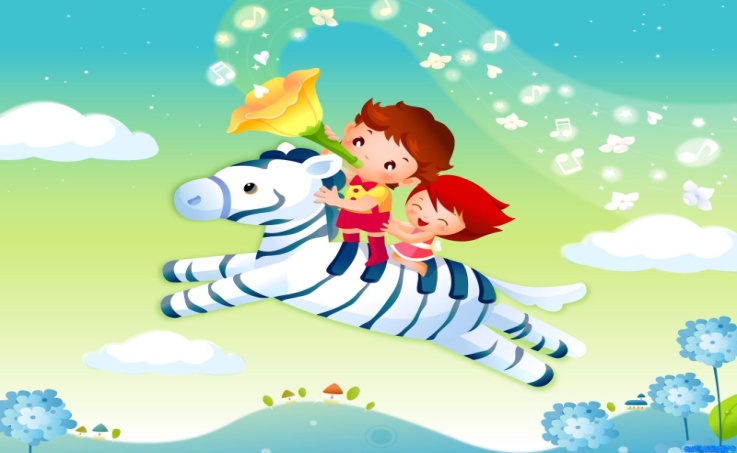 Большинство родителей надеются, что нравственные качества их детей будут полностью соответствовать родительским представлениям.

Нравственное воспитание детей: развитие личностных качествМногие родители пытаются воспитать ребенка по своему образу и прилагают максимум усилий, чтобы дети были похожи на них. Но никто не задумывается о том, что необходимо просто рассказывать о положительных человеческих качествах, приводить примеры, на которые ребенок будет равняться, чтобы вырасти настоящим человеком. Нравственное воспитание детей – это очень важный момент, который родители не имеют права упускать из виду.
Если стараться воспитывать в ребенке только лучшие черты характера, то даже если он и не будет полностью соответствовать вашим пожеланиям и представлениям, он вырастет замечательным, достойным человеком.
Если родители стараются перевоспитать ребенка, насильно склоняют его к чему-либо, не считаются с детскими пожеланиями и мечтами и не учитывают детские способности, то в таком случае, скорее всего, ребенок вырастет агрессивным, неудовлетворенным и невостребованным в жизни. Маленький человек волен выбирать то, что ему по душе, а родители должны лишь немного направлять его, объяснять возможные нюансы. Необходимо помочь ребенку настроиться на ту стезю, о которой он мечтает, показать ему хорошие жизненные примеры.
Лучше всего, если свои предпочтения и пожелания вы представите ребенку в игровой форме. Философские рассуждения о смысле жизни и вечных ценностях вряд ли будут интересны детям. Очень важно показывать свои ощущения, чтобы ребенок видел, что вы получаете удовлетворение от своей деятельности.

Нравственное воспитание детей: личный примерБольшое значение имеет личный пример. Родители должны помнить, что дети впитывают и копируют ваше поведение, а не ваши слова. К словам они лишь прислушиваются и часто пропускают мимо ушей. А если вы свои слова воплощаете в жизнь, то это является действительно прекрасным примером.
Дети обычно следят за действиями взрослых, анализируют их и делают для себя определенные выводы. Если ребенок понимает, что вы себя прекрасно чувствуете в той роли, которую выполняете, то он постарается вникнуть в ваши принципы и следовать им.
Если дети видят, что взрослые обманывают, то также стану говорить неправду, выдумывать и врать. Если вы будете использовать в своей речи грубые слова, то маленький ребенок посчитает это правильным и в следующий раз может повести себя грубо и пошло. Если родители ведут себя спокойно и нравственно, то и ребенок будет копировать их поведение и относиться также к ним. Нравственное воспитание детей дошкольного возраста очень трудная задача и справиться с ней могут только целеустремленные и любящие родители.

Нравственное воспитание детей: умение делитьсяУмение делиться, отдавать – очень ценное качество, которое характеризует человека с наилучшей стороны. Это признак духовности, секрет благополучия. Поэтому чаще показывайте ребенку, как вам нравится преподносить подарки ближним, говорите, что вы испытывает радость, когда делитесь чем-либо. Не обязательно отдавать материальные предметы, можно поделиться хорошим настроением, улыбкой, всем тем, что принесет радость другому человеку.

Свобода выбора для детейДети должны понимать, что любой выбор сказывается на последующих событиях, приводит к результату, положительному или отрицательному. Только от самого человека зависит, какое он примет решение или какой сделает выбор. Нельзя навязывать детям собственные решения, потому что таким образом можно вызвать лишь протест в ответ.
Духовно-нравственное воспитание детей должно заключаться в воспитании чувства любви и благодарности к ближнему.
Главное, что должны запомнить родители – не навязывать свои принципы, а направлять и помогать. Мы должны помнить, что каждый ребенок, прежде всего, – личность, со своими интересами, целями, достоинствами и недостатками.

Успешность в глазах ребенкаНе менее важным является понятие успешности. Ребенку обязательно надо объяснить, что это понятие не столько материальное, сколько духовное. Наличие материальных благ не является залогом успеха. Успех приходит к тем, кто исповедует доброту, сочувствие, кто может помочь близкому человеку словом и делом, к тому, кто ощущает уверенность в собственных действиях и смело достигает поставленных целей.

Забота об окружающихРебенок должен уметь заботиться об окружающих. Чувство любви, доброты говорит о нормальном психическом состоянии человека. Такой человек не сделает зла, не обманет, не предаст в трудную минуту. Если дети видят, что родители проявляют любовь к ним, к друзьям, то они сами начнут почитать и любить ближних.
Родители должны привести достойный пример, которому смогут следовать их дети. Даже игрушки необходимо подбирать добрые, умные, которые представляют собой нравственных героев с нормальной психикой.

Строгость и воспитаниеСтрогая дисциплина не является залогом хорошего воспитания. Однако, впадать в крайность и давать детям полную свободу действий тоже неправильно. Важно приучать к порядку, но не нагружать им. Строгость следует проявлять в случаях обмана, воровства и насилия. Помните, что воспитать доброго и достойного человека можно только в любви и понимании. Именно на это должны быть направлены все ваши усилия. Когда ребенок повзрослеет, то он будет вести себя так, как вы его воспитали, исповедовать те ценности, которые вы в него вложили. Помните об этом постоянно и тогда вы сможете гордиться своими детьми.Подготовила педагог-психолог Парфенова С.В.Источник http://www.best-mother.ru